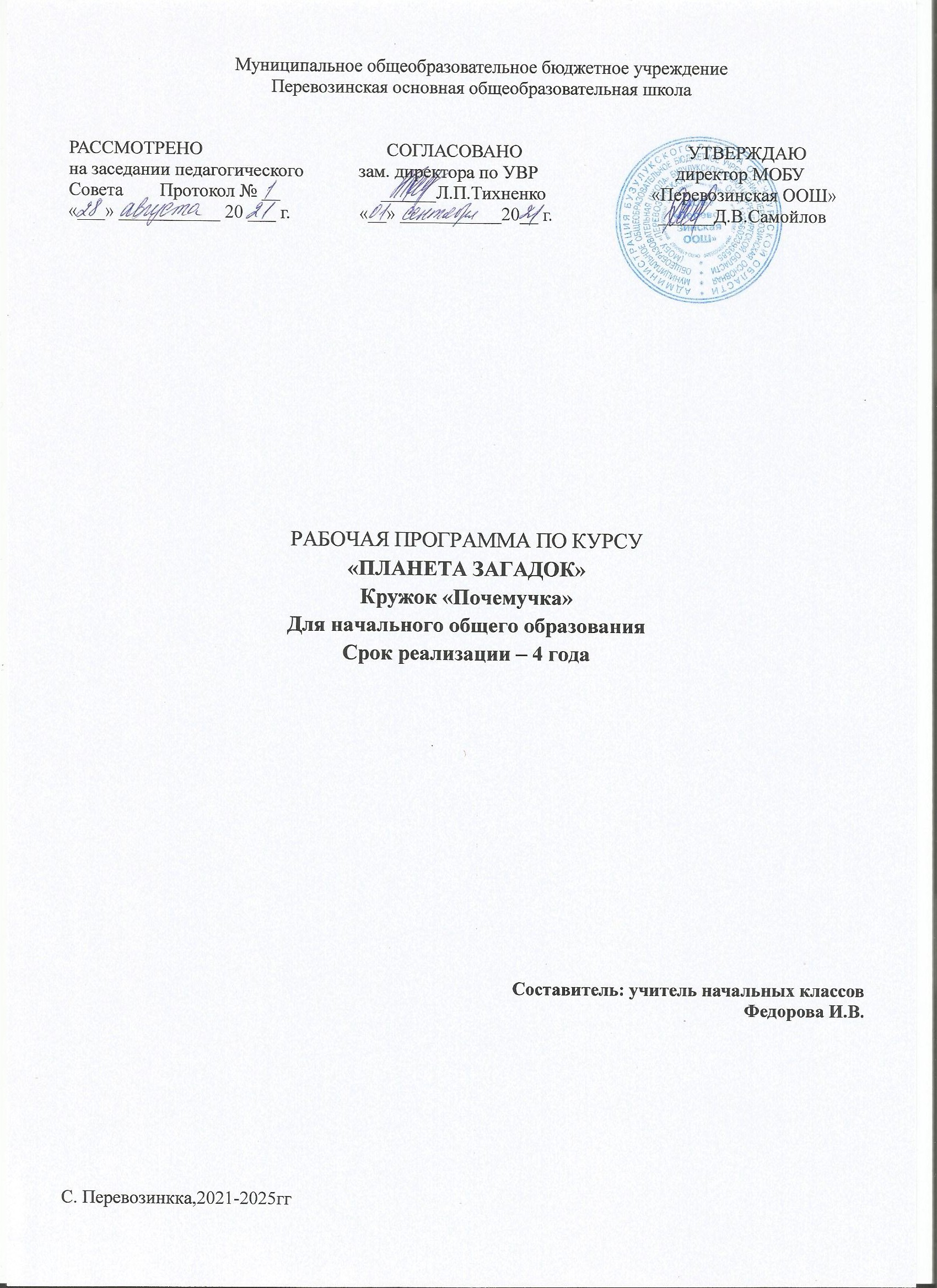 АННОТАЦИЯк рабочей программе курса внеурочной деятельности «Планетазагадок» кружок «Почемучка»Рабочая программа курса внеурочной деятельности «Планета загадок» разработана на основе:1. Требований Федерального государственного образовательного стандартаначального общего образования, утверждённого приказом Министерстваобразования и науки Российской Федерации от 6 октября 2009 г. № 373»;2. Положения об организации внеурочной деятельности МОБУ «Перевозинская ООШ»;3. УМК «Школа России  Окружающий мир автор Плешакова А. А. -М.: Просвещение.Курс вводит учащихся в волнующий мир разгаданных и не разгаданных тайнприроды, обозначает перспективу жизни, дарящей романтику неизведанного, радостьпознания, счастье открытий.1.Пояснительная запискаМесто курса «Планета загадок» в учебном планеЗанятие проводится 1 раз в неделю. В 1 классе 33ч. в год (33 уч. недели). Занятия по 35 минут.Во 2 – 4 классах 34 часа в год (34 уч.недели). Занятия по 45 минут. Курс ориентированный. Осуществляет учебно-практическое знакомство со многими разделами окружающего мира, удовлетворяет познавательный интерес школьников, расширяет кругозор, углубляет знания в данной учебной дисциплине.1.1 Направленность общеинтеллектуальная.1.2 Актуальность программы: вводит учащихся в волнующий мир разгаданных и неразгаданных тайн природы, в мирпоражающих воображение фактов и интригующих гипотез. Отвечая естественным для данного возраста интересам детей,учитывая их любознательность и эмоциональную отзывчивость, курс обозначает перспективу жизни, дарящей романтику.1.3 Педагогическая целесообразность. Данная программа педагогически целесообразна, т.к. работа на кружке регламентирована, направлена на формирование системы знаний, умений и навыков. Предлагаемый учебный   материал   позволяет   обеспечить   новый,   более   высокий   уровень   экологической, природоведческой, исторической образованности и воспитанности обучающихся. Преподавание курса «Планета загадок» позволит создать   более   благоприятные   условия   для   продолжения   естественнонаучного   образования   в последующих классах.     1.4 Цель программы: Формирование устойчивого познавательного интереса к познанию неизвестного в окружающем мире, осуществление подготовки к самостоятельному изучению научно-популярной литературы.1.5 Задачи, решаемые образовательной программой:1. Формировать представления об образе Земли как уникальном природном доме человечества; интерес к познанию окружающего мира, к учебным предметам естественно-научного цикла;2. Обучать учащихся работать с  детской научно-художественной, справочной, энциклопедической литературой.3. Развивать  воображение и эмоциональную  сферу учащихся.1.6 Отличительная особенность.Отличительные особенности данной программы в том, что в ее содержание включены темы занятий из различных областей: географии, геологии, биологии, экологии. При этом необычное, загадочное, удивительное дети находят как в далеких «путешествиях», так и в ближайшем природном окружении. Привлечение доступных геологических и исторических сведений позволяет совершать также и своего рода путешествия во времени: рисует картины жизни на Земле на разных этапах ее развития, дает возможность проследить многие события, связанные с теми или иными научными открытиями.1.7 Возраст учащиеся 1-4 классов, 7-10 лет.1.8 Срок реализации программы 4 года (135ч)Форма занятий: кружковая. Экскурсии, практические работы, поиск и выделение необходимой информации, в том числе с использованием общедоступных в начальной школе инструментов ИКТ иисточников информации, творческая деятельность.1.9 Основные формы работыТеоретические занятия (урочная, внеурочная, внешкольная):беседы;классный час;сообщения;просмотр и обсуждение видеоматериала;экскурсии (урочная, внеурочная, внешкольная);соревнования;Практические занятия (урочная, внеурочная, внешкольная):творческие конкурсы;выставки;соревнования;праздники;викторины;интеллектуально-познавательные игры;трудовые дела;обсуждение, обыгрывание проблемных ситуаций;1.10 Режим занятий: Занятия проводятся во второй половине учебного дня, выходные, каникулы, один раз в неделю в 1 классе по 35 минут, во 2 – 4 классах по 45 минут. Занятия проводятся в учебном кабинете, библиотеках, на свежем воздухе.2.Ожидаемые результаты:В процессе обучения и воспитания собственных установок, потребностей в значимой мотивации на способы поиска ответов на поставленные вопросы, умение работать со справочной, энциклопедической  и научно-популярной  литературой, умение её анализировать, выдвигать гипотезы, строить предположения у учащихся формируются познавательные, личностные, регулятивные, коммуникативные, универсальные учебные действия.3.Учебно-тематический план1 класс2 класс3 класс4 класс4. Содержание изучаемого курса Данная программа составлена в соответствии с возрастными особенностями учащихся и рассчитана на проведение  1 часа в неделю по 45 минут: 1 год обучения – 33 часа;2 год обучения – 34 часа;3 год обучения – 34 часа;4 год обучения – 34 часа;Итого – 135 часов.1 год обучения (33 ч.)Введение (1 ч)Раскрытые и нераскрытые загадки нашей планеты: обзор основных тем курса. Романтика научного поиска, радость путешествий и открытий.1.Тайны за горизонтом (4 ч)Какой остров самый большой в мире? Существует ли остров похожий на блюдце?Какая страна самая маленькая в мире? Как древние находили путь?Практические работы с картой.2.  Жили-были динозавры... и не только они (4 ч).Существовали ли драконы на самом деле? Персонажи сказок?Почему люди не летают?Какое животное первым появилось на суше? Крокодилы.Как черепахи дышат под водой?Практическая работа: рассматривание окаменелостей.Рекомендуемые внеурочные экскурсии: геологический или краеведческий музей.3.  Тайны камней (4 ч).Когда были открыты драгоценные камни?Что такое песок?Малахитовая шкатулка. Чем знаменит малахит?Как образуется золото?4.  Загадки растений (5 ч).История открытия удивительных растений: поиск съедобных растений.Хлебное дерево. Зачем деревьям кора? Железное дерево.Где растут орехи? (практическая работа через сравнение) Почему крапива жжется?Как растет банановое дерево?Рекомендуемые внеурочные экскурсии: в природу для знакомства с местной флорой, в ботанический сад для ознакомления с экзотическими растениями.5.  Эти удивительные животные (3 ч).Потомки волка.Чутье обычное… и чутье особое. «Нюх» на землетрясения.Кошки во времена прошлые. Все ли кошки мурлыкают?Рекомендуемые внеурочные экскурсии: в зоопарк, краеведческий или  зоологический музей для ознакомления с экзотическими животными.6.  Планета насекомых (4 ч).Разнообразие и многочисленность насекомых, их роль в природе и жизни человека. Чем питается бабочка? Бабочки-путешественники.Как пауки плетут свою паутину?Что происходит с пчелами зимой?Правда ли что у многоножки сто ног?Охрана насекомых.Практические работы: рассматривание насекомых в коллекции.Рекомендуемые внеурочные экскурсии: в краеведческий или зоологический музей для ознакомления с энтомологическими коллекциями.7.  Загадки под водой и под землей (5 ч).Как изучают подводный мир. Что находится на морском дне? Что можно найти на морском берегу? Есть ли глаза у морской звезды? Что такое каракатица?Каково происхождение золотой рыбки? Почему майские жуки  забираются в землю? Рекомендуемые внеурочные экскурсии: в морской аквариум, дельфинарий, зоологический музей для знакомства с морской фауной.8.  Растения-рекордсмены (1 ч).Заключение (1 ч)Что мы узнали и чему научились за год.2 год обучения (34 ч.)1.  Тайны за горизонтом (4 ч).Кто открыл Австралию? Существует ли жизнь в Антарктиде?Как образовались Гавайские острова? Где родина фигового дерева?Практические работы с картой.2.  Жили-были динозавры... и не только они (5 ч).Голубые лягушки. Когда появились первые рептилии? Какими были первые рыбы?Как улитка строит свой панцирь? Где живут «карманные динозавры?»Практическая работа: рассматривание окаменелостей.Рекомендуемые внеурочные экскурсии: на геологическое обнажение для поиска окаменелостей, в палеонтологический или геологический музей.3.  Тайны камней (4 ч).Разнообразие камней. Айсберг.Что такое коралловый остров?Где находится самая большая и самая глубокая пещера? Сады камней.Практические работы: рассматривание образцов (кремень, янтарь, каменная соль и т. д.).Рекомендуемые внеурочные экскурсии: в геологический музей для ознакомления с разнообразием горных пород и минералов.4.  Загадки растений (5 ч).Растения -путешественники?(Что такое эвкалипт?) Кактусы. Эдельвейс, водяной орех, сон-трава, кувшинка белая, купальница европейская, ландыш, колокольчики и др.Лекарственные растения (например, валериана, плаун, пижма, подорожник, тысячелистник, пастушья сумка, птичья гречишка), их важнейшие свойства, правила сбора. Охрана лекарственных растений.Почему оливу называют деревом мира?Рекомендуемые внеурочные экскурсии: в природу для знакомства с местной флорой, в ботанический сад для ознакомления с экзотическими растениями.5.  Эти удивительные животные (3 ч). «Речные лошади»(бегемоты, среда их обитания.) Выхухоль. Красная книга Липецкой области. Разумные дельфины.Рекомендуемые внеурочные экскурсии: в зоопарк, зоологический музей для ознакомления с экзотическими животными.6.  Планета насекомых (4 ч).Обладают ли кузнечики слухом? Почему комар считается злейшим врагом человека?Муравьи и их квартиранты. Какие из бабочек имеют хвостики и крылышки?Практические работы: рассматривание насекомых в коллекции.Рекомендуемые внеурочные экскурсии: в краеведческий или зоологический музей для ознакомления с энтомологическими коллекциями.7.  Загадки под водой и под землей (6 ч).Что такое ракушка-прилипала? Как передвигается осьминог?Что такое насекомоядные растения? Что называют гейзерами? Почему вода в гейзерах горячая? Может ли вода течь в гору? Почему некоторые животные выглядят как растения?Рекомендуемые внеурочные экскурсии: в морской аквариум, дельфинарий, зоологический музей для знакомства с морской фауной.Животные-рекордсмены (2 ч).Интересные сведения о животных и их особенностяхЗаключение (1 ч)Что мы узнали и чему научились за год3 год обучения (34 ч.)1.Тайны за горизонтом (4 ч). Атлантида – сказка или реальность. (2ч.) Что такое водопад? Как образовалось Чёрное и Каспийское моря? Что такое семь чудес света?Практические работы с картой.2.  Жили-были динозавры... и не только они (5 ч).Что такое ледниковый период? Как нашли ископаемого мамонта? Что такое меловые отложения? Голубые киты - миф или реальность? Что такое сухопутный крокодил?Практическая работа: рассматривание окаменелостей.Рекомендуемые внеурочные экскурсии: на геологическое обнажение для поиска окаменелостей, в палеонтологический или геологический музей.3.  Тайны камней (4 ч).Дальмены – что это? Откуда взялись статуи на острове Пасха? Почему нефрит называют национальным камнем Китая? Откуда взялись алмазы?Практические работы: рассматривание образцов (кремень, янтарь, каменная соль и т. д.).Рекомендуемые внеурочные экскурсии: в геологический музей для ознакомления с разнообразием горных пород и минералов.      4 Загадки животного мира  (5ч.)      Рассказы о жизни животных в лесу, их приспособленности к зимнему периоду            в книгах В.Бианки, С. Чарушина, Н.Сладкова (3ч). Знакомство с обитателями Новосибирского зоопарка - их жизнь зимой.       Рекомендуемые внеурочные экскурсии:  заочное морское путешествие.        5.  О чем шепчут деревья ? (3ч.)       Зимой и летом одним зеленым цветом красавица елочка. Есть колючие друзья у ели –  сосна, кедр, лиственница. Как помочь дереву перезимовать?          6.  Природа в нашем доме  (6ч.)Наблюдение за домашними животными, их правильным питанием и уходом. Мы в ответе за тех, кого приручили. Рассказы детей на основе наблюдений. Комнатные растения, домашние животные – им особое внимание, но не только! Борьба с « сорными» словами. Общение семьи с природой.Практическая работа: составление именной книги – копилки с именами – кличками своих домашних питомцев.Человек – часть живой природы (6ч.)Лекарственные растения края. Лесной календарь. Экологический светофором.  Жалобная книга живой природы.  Зеленая арифметика. Практическая работа:  изготовление книжек – малышек о природе.Заключение (1 ч)Что мы узнали и чему научились за год4 год обучения (34 ч.)1.  Тайны за горизонтом (4 ч).Географические открытия в древности. Путешествие Марко Поло. Открытие Америки. Экспедиции Д. Кука. Покорение Северного и Южного полюса. Открытия русских путешественников (А. Никитин, Н. М. Пржевальский).Практические работы с картой.2.  Жили-были динозавры... и не только они (5 ч).Движение материков. Древние материки: Пангея, Лавразия, Гондвана.Как изучают прошлое Земли. Картины развития жизни на нашей планете: жизнь в древнем море, выход организмов на сушу, леса каменноугольного периода, эпоха динозавров, птицы и звери прошлого.Практическая работа: рассматривание окаменелостей.Рекомендуемые внеурочные экскурсии: на геологическое обнажение для поиска окаменелостей, в палеонтологический или геологический музей.3.  Тайны камней (5 ч).Разнообразие камней. Кремень и его роль в жизни первобытного человека. Алмаз, его применение в ювелирном искусстве и технике, знаменитые бриллианты. Загадки янтаря и жемчуга. Обыкновенное чудо — соль.Практические работы: рассматривание образцов (кремень, янтарь, каменная соль и т. д.).Рекомендуемые внеурочные экскурсии: в геологический музей для ознакомления с разнообразием горных пород и минералов.4.  Загадки растений (5 ч).История открытия удивительных растений: виктории-регии, раффлезии, сейшельской пальмы и др. Родина комнатных растений. Экзотические фрукты: ананас, банан, кокос, финики и др. История возделывания и замечательные свойства обычных овощей и фруктов. Интересные особенности и необычное применение распространенных дикорастущих растений («дубовая каша», салат из одуванчиков, чай из иван-чая и т. д.).Практические работы: рассматривание растений в гербариях, рассматривание овощей, фруктов и их муляжей, приготовление салатов и чая с использованием овощей и дикорастущих трав.Рекомендуемые внеурочные экскурсии: в природу для знакомства с местной флорой, в ботанический сад для ознакомления с экзотическими растениями.5.  Утконос и компания (4 ч).История открытия удивительных животных: утконоса, комодского варана,, латимерии и др. Тайна озера Лох-Несс. Существует ли снежный человек? Загадки обычных животных («эхолокатор» летучих мышей, способность голубя возвращаться домой, органы чувств кошки и т. д.).Рекомендуемые внеурочные экскурсии: в зоопарк, зоологический музей для ознакомления с экзотическими животными.6.  Планета насекомых (4 ч).Разнообразие и многочисленность насекомых, их роль в природе и жизни человека. Жуки. Дровосек-титан — самый крупный жук. Скарабей — священный жук древних египтян. Бабочки. Совка-агриппа — самая крупная бабочка.Охрана насекомых.Практические работы: рассматривание насекомых в коллекции.Рекомендуемые внеурочные экскурсии: в краеведческий или зоологический музей для ознакомления с энтомологическими коллекциями.7.  Загадки под водой и под землей (5 ч).Как изучают подводный мир. Киты, дельфины, акулы. История открытия гигантского кальмара. Морские цветы (актинии), звезды, ежи и другие живые «чудеса». Жизнь в темных глубинах океана. Загадочный мир пещер.Рекомендуемые внеурочные экскурсии: в морской аквариум, дельфинарий, зоологический музей для знакомства с морской фауной.8.  Что такое НЛО? (1 ч).Загадки НЛО: свидетельства, сомнения, предположения.Заключение (1 ч)Что мы узнали и чему научились за год5. Методическое обеспечение      Ноутбук № 6Природный материал.Комнатные растения.Образцы поделок из природного материала.Муляжи грибов, овощей, фруктов.Коллекции полезных ископаемых и минералов.Картинки с изображением  насекомых.Таблицы животных и растений.Настенные карты, географические атласы.Компьютерные презентации.Интернет-ресурсы (видеофрагменты).http://nsportal.ru/nachalnaya-shkola/okruzhayushchii-mir/2012/10/21/dinozavryhttp://nsportal.ru/nachalnaya-shkola/okruzhayushchii-mir/2012/05/08/prezentatsiyakak-zhili-dinozavry-1-klasshttp://nsportal.ru/nachalnaya-shkola/okruzhayushchii-mir/2012/04/16/udivitelnyerasteniyaИзучаем животный мир - ставим опытыhttp://adalin.mospsy.ru/l_01_00/l_01_10n.shtmlПочему и потому. Детская энциклопедия. [Электронный ресурс]http://www.kodges.ru/dosug/page/147/(09.03.11)Большая Детская энциклопедия. Русский язык. [Электронныйресурс]http://www.booklinks.ru/ (09.03.11)Внеурочная деятельность в начальной школе в аспекте содержания ФГОСначального общего образования. Может ли учебник стать помощником?[Электронный ресурс] http://www.fsu-expert.ru/node/2696 (09.03.11)«Внеурочная деятельность школьников» авторов Д.В.Григорьева, П.В.Степанова[Электронный ресурс] http://standart.edu.ru/ (09.03.11)Проектная деятельность в начальной школе. [Электронный ресурс]http://pedsovet.org/component/option,com_mtree/task,viewlink/link_id,24968/Itemid,118/http://www.nachalka6.Список литературыМетодическая литература для учителя: 1 Беляева Л. Т. Ботанические экскурсии в природу.- М.: Учпедгиз, 2005г;2 Сорокоумова Е. А. Уроки экологии в начальной школе. М.: АРКТИ, 2007;  3 Фадеева Г. А. Экологические сказки. Пособие для учителей 1-6 классов. Волгоград: Учитель, 2005Методическая литература для обучающихся:1.Великан на поляне или первые уроки экологической этики. / А. А. Плешаков, А. А. Румянцев – М.: Просвещение, 2007 2.Детские энциклопедии, справочники. 3.Географическая карта России и мира; 4 Изобразительные наглядные пособия 12 (рисунки, схематические рисунки, схемы, таблицы)Наименование программы«Планета загадок»Статус программыпрограмма «Планета загадок» является авторской педагогической разработкой, которая обеспечивает ознакомление младших школьников с окружающим миром и расширяет мировоззрение природоведческих, исторических и экологических знаний, необходимых для целостного и системного видения мира в его важнейших взаимосвязях.НаправленностьОбщеинтеллектуальное направлениеФормаКружок «Планета загадок»Составитель программыФедорова Ирина ВладимировнаУчитель начальных классовЦелевая группаУчащиеся 1-4 классов, 7-10 летЦель программы      Формирование устойчивого познавательного интереса к познанию неизвестного в окружающем мире, осуществление подготовки к самостоятельному изучению научно-популярной литературы.Задачи программы1. Формировать представления об образе Земли как уникальном природном доме человечества; интерес к познанию окружающего мира, к учебным предметам естественно-научного цикла;2. Обучать учащихся работать с  детской научно-художественной, справочной, энциклопедической литературой.3. Развивать  воображение и эмоциональную  сферу учащихся.Программа включает следующие разделыЛичностные и метапредметныерезультаты освоения курса внеурочной деятельности; содержание курса внеурочнойдеятельности, тематическое планирование.Принципы программы Принципы:Непрерывность образования.Развитие индивидуальности каждого ребёнка. Единство и целостность .Системная организация управления учебно-воспитательным процессом. Сочетание индивидуальных и коллективных форм деятельности.Целенаправленность и последовательность деятельности (от простого к сложному). Связь теории с практикой. Сроки реализации4  годаРежим занятий1 занятие в неделю 1 кл (по 35 мин), 2-4 кл (по 45 минут)Ожидаемые результатыВ процессе обучения и воспитания собственных установок, потребностей в значимой мотивации на способы поиска ответов на поставленные вопросы, умение работать со справочной, энциклопедической  и научно-популярной  литературой, умение её анализировать, выдвигать гипотезы, строить предположения у учащихся формируются познавательные, личностные, регулятивные, коммуникативные, универсальные учебные действия.Формы подведения итогов реализации программыэкскурсии, практические работы, поиск и выделение необходимой информации, в томчисле с использованием общедоступных в начальной школе инструментов ИКТ иисточников информации, творческая деятельность.№ п/п. Раздел/темаРаздел/темаКол-во
часовКол-во
часов1Введение (1 ч)Раскрытые и нераскрытые загадки нашей планеты: обзор
основных тем курса. Романтика научного поиска, радость
путешествий и открытий.Введение (1 ч)Раскрытые и нераскрытые загадки нашей планеты: обзор
основных тем курса. Романтика научного поиска, радость
путешествий и открытий.Тайны за горизонтом (4 ч)Тайны за горизонтом (4 ч)Тайны за горизонтом (4 ч)Тайны за горизонтом (4 ч)Тайны за горизонтом (4 ч)2Какой остров самый большой в мире? Какой остров самый большой в мире? 113 Существует ли остров похожий на блюдце? Существует ли остров похожий на блюдце? 114 Какая страна самая маленькая в мире? Какая страна самая маленькая в мире? 115 Как древние находили путь? Как древние находили путь? 11Жили-были динозавры… и не только они?(4 ч)Жили-были динозавры… и не только они?(4 ч)Жили-были динозавры… и не только они?(4 ч)Жили-были динозавры… и не только они?(4 ч)Жили-были динозавры… и не только они?(4 ч)6 Существовали ли драконы на самом деле? Персонажи сказок? Существовали ли драконы на самом деле? Персонажи сказок? 117Почему люди не летают? Почему люди не летают? 118 Какое животное первым появилось на суше? Крокодилы Какое животное первым появилось на суше? Крокодилы 119 Как черепахи дышат под водой. Как черепахи дышат под водой. 11Тайны камней (4 ч)Тайны камней (4 ч)Тайны камней (4 ч)Тайны камней (4 ч)Тайны камней (4 ч)10 Когда были открыты драгоценные камни? Когда были открыты драгоценные камни? 1111Что такое песок?Что такое песок?1112Малахитовая шкатулка. Чем знаменит малахит?Малахитовая шкатулка. Чем знаменит малахит?1113 13 Как образуется золото? Как образуется золото? 1Загадки растений (5 ч)Загадки растений (5 ч)Загадки растений (5 ч)Загадки растений (5 ч)Загадки растений (5 ч)14 14 История открытия удивительных растений: поиск съедобных растений. История открытия удивительных растений: поиск съедобных растений. 115 15 Хлебное дерево. Зачем деревьям кора? Железное дерево. Хлебное дерево. Зачем деревьям кора? Железное дерево. 116 16 Где растут орехи? Где растут орехи? 117 17 Почему крапива жжется? Почему крапива жжется? 118 18 Как растет банановое дерево? Как растет банановое дерево? 1Эти удивительные животные (3 ч)Эти удивительные животные (3 ч)Эти удивительные животные (3 ч)Эти удивительные животные (3 ч)Эти удивительные животные (3 ч)19 19 Потомки волка.Потомки волка.120 20 Чутье обычное… и чутье особое. «Нюх» на землетрясения. Чутье обычное… и чутье особое. «Нюх» на землетрясения. 121 21 Кошки во времена прошлые. Все ли кошки мурлыкают? Кошки во времена прошлые. Все ли кошки мурлыкают? 1Планета насекомых (6 ч)Планета насекомых (6 ч)Планета насекомых (6 ч)Планета насекомых (6 ч)Планета насекомых (6 ч)22 22 Разнообразие и
многочисленность насекомых, их роль в природе и жизни человека.Разнообразие и
многочисленность насекомых, их роль в природе и жизни человека.123 23 Чем питается бабочка? Бабочки-путешественники. Чем питается бабочка? Бабочки-путешественники. 124 24 Как пауки плетут свою паутину? Как пауки плетут свою паутину? 125 25 Что происходит с пчелами зимой? Что происходит с пчелами зимой? 126 26 Правда ли что у многоножки сто ног? Правда ли что у многоножки сто ног? 127 27 Охрана насекомых. Охрана насекомых. 1Загадки под водой и под землей (5 ч)Загадки под водой и под землей (5 ч)Загадки под водой и под землей (5 ч)Загадки под водой и под землей (5 ч)Загадки под водой и под землей (5 ч)28 28 Как изучают подводный мир. Как изучают подводный мир. 129 29 Что находится на морском дне? Что можно найти на морском берегу?Что находится на морском дне? Что можно найти на морском берегу?130 30 Есть ли глаза у морской звезды? Что такое каракатица?Есть ли глаза у морской звезды? Что такое каракатица?131 31 Каково происхождение золотой рыбки?Каково происхождение золотой рыбки?132 32 Почему майские жуки забираются в землю?Почему майские жуки забираются в землю?1Растения- рекордсмены(1 ч)Растения- рекордсмены(1 ч)Растения- рекордсмены(1 ч)Растения- рекордсмены(1 ч)Растения- рекордсмены(1 ч)33 33 Растения- рекордсмены Заключение. Что мы узнали и чему научились за год.Растения- рекордсмены Заключение. Что мы узнали и чему научились за год.1ИТОГО:ИТОГО:ИТОГО:ИТОГО:33 Ч№ п/п Раздел/тема Кол-во
часовТайны за горизонтом (4 ч)Тайны за горизонтом (4 ч)Тайны за горизонтом (4 ч)1 Кто открыл Австралию? 12 Существует ли жизнь в Антарктиде? 13 Как образовались Гавайские острова? 14 Где родина фигового дерева? 1Жили-были динозавры... и не только они(4 ч)Жили-были динозавры... и не только они(4 ч)Жили-были динозавры... и не только они(4 ч)5 Голубые лягушки.Когда появились первые рептилии? 16 Какими были первые рыбы? 17 Как улитка строит свой панцирь? 18 Где живут «карманные динозавры?» 1Тайны камней (4 ч)Тайны камней (4 ч)Тайны камней (4 ч)9 Разнообразие камней. Айсберг 110 Что такое коралловый остров? 111 Где находится самая большая и самая глубокая пещера? 112 Сады камней. 1Загадки растений (6 ч)Загадки растений (6 ч)Загадки растений (6 ч)13 Растения -путешественники? (Что такое эвкалипт?) 114 Кактусы. 115 Эдельвейс, водяной орех, сон-трава, кувшинка белая, купальница
европейская, ландыш, колокольчики и др.116 Лекарственные растения, их важнейшие свойства, правила сбора. 117 Охрана лекарственных растений. 118 Почему оливу называют деревом мира? 1Эти удивительные животные (3 ч)Эти удивительные животные (3 ч)Эти удивительные животные (3 ч)19 «Речные лошади» (бегемоты) среда их обитания. 120 Выхухоль 121 Разумные дельфины 1Планета насекомых (4 ч)Планета насекомых (4 ч)Планета насекомых (4 ч)22 Обладают ли кузнечики слухом? 123 Почему комар считается злейшим врагом человека? 124 Муравьи и их квартиранты. 125 Какие из бабочек имеют хвостики и крылышки? 1Загадки под водой и под землей (6 ч)Загадки под водой и под землей (6 ч)Загадки под водой и под землей (6 ч)26 Что такое ракушка-прилипала? 127 Как передвигается осьминог? 128 Что такое насекомоядные растения? 129 Что называют гейзерами? Почему вода в гейзерах горячая? 130 Может ли вода течь в гору? 131 Почему некоторые животные выглядят как растения? 1Животные-рекордсмены (2 ч)Животные-рекордсмены (2 ч)Животные-рекордсмены (2 ч)32-33Интересные сведения о животных и их особенностях2Заключение (1 ч)Заключение (1 ч)Заключение (1 ч)34Что узнали и чему научились за год 1ИТОГО:ИТОГО:34 Ч№ п/п Раздел/тема Кол-во часовТайны за горизонтом (4 ч)Тайны за горизонтом (4 ч)Тайны за горизонтом (4 ч)1 Атлантида – сказка или реальность. 12 Что такое водопад? 13 Как образовалось Чѐрное и Каспийское моря? 14 Что такое семь чудес света? 1Жили-были динозавры... и не только они (5 ч)Жили-были динозавры... и не только они (5 ч)Жили-были динозавры... и не только они (5 ч)5 Что такое ледниковый период? 16 Как нашли ископаемого мамонта? 17 Что такое меловые отложения? 18 Голубые киты - миф или реальность? 19 Что такое сухопутный крокодил? 1Тайны камней (4 ч)Тайны камней (4 ч)Тайны камней (4 ч)10 Дальмены – что это? 111 Откуда взялись статуи на острове Пасха? 112 Почему нефрит называют национальным камнем Китая? 113 Откуда взялись алмазы? 1Загадки животного мира (5 ч)Загадки животного мира (5 ч)Загадки животного мира (5 ч)14-16Рассказы о жизни животных в лесу в книгах В. Бианки, Е.
Чарушина, Н. Сладкова317-18Знакомство с обитателями Новосибирского зоопарка – их жизнь зимой2О чем шепчут деревья? (3 ч)О чем шепчут деревья? (3 ч)О чем шепчут деревья? (3 ч)19Зимой и летом одним цветом красавица елочка 120Есть колючие друзья у ели –сосна, кедр, лиственница 121 Как помочь дереву перезимовать? 1Природа в нашем доме (6 ч)Природа в нашем доме (6 ч)Природа в нашем доме (6 ч)22-23 Наблюдение за домашними животными, их правильным питанием и уходом224Мы в ответе за тех, кого приручили 125 Комнатные растения, домашние животные – им особое
внимание, но не только!126 Борьба с «сорными» словами 127 Общение семьи с природой 1Человек – часть живой природы (6 ч)Человек – часть живой природы (6 ч)Человек – часть живой природы (6 ч)28 Лекарственные растения края129 Лесной календарь 130 Экологический светофор 131 Жалобная книга живой природы 1 32Зеленая арифметика 133Будь природе другом. Изготовление книжек-малышек о природе1Заключение (1ч)Заключение (1ч)Заключение (1ч)34 Что узнали и чему научились за годИТОГО:ИТОГО:34 Ч№ п/п Раздел/тема Кол-во часовТайны за горизонтом(4 ч)Тайны за горизонтом(4 ч)Тайны за горизонтом(4 ч)1 Географические открытия в древности. Путешествие Марко
Поло.12 Открытие Америки. Экспедиции Д. Кука. 13 Покорение Северного и Южного полюса. 14 Открытия русских путешественников (А. Никитин, Н. М.
Пржевальский).1Жили-были динозавры... и не только они (5 ч)Жили-были динозавры... и не только они (5 ч)Жили-были динозавры... и не только они (5 ч)5Движение материков. 16 Древние материки: Пангея, Лавразия, Гондвана. 17 Как изучают прошлое Земли. 18 Картины развития жизни на нашей планете: жизнь в
древнем море, выход организмов на сушу, леса
каменноугольного периода,19 Эпоха динозавров, птицы и звери прошлого. 1Тайны камней (5 ч)Тайны камней (5 ч)Тайны камней (5 ч)10Разнообразие камней. 111 Кремень и его роль в жизни первобытного человека. 112 Алмаз, его применение в ювелирном искусстве и технике,
знаменитые бриллианты.113 Загадки янтаря и жемчуга. 114 Обыкновенное чудо — соль. 1Загадки растений (5 ч)Загадки растений (5 ч)Загадки растений (5 ч)15 История открытия удивительных растений: виктории-регии,
раффлезии, сейшельской пальмы и др.116 Родина комнатных растений. 117 Экзотические фрукты: ананас, банан, кокос, финики и др. 118 История возделывания и замечательные свойства обычных
овощей и фруктов.119 Интересные особенности и необычное применение распространенных дикорастущих растений («дубовая каша»,салат из одуванчиков, чай из иван-чая и т. д.).1Утконос и компания (4 ч)Утконос и компания (4 ч)Утконос и компания (4 ч)20История открытия удивительных животных: утконоса,
комодского варана, латимерии и др.121Тайна озера Лох-Несс. 122Существует ли снежный человек? 123Загадки обычных животных («эхолокатор» летучих мышей,
способность голубя возвращаться домой, органы чувств
кошки и т. д.)1Планета насекомых (4 ч)Планета насекомых (4 ч)Планета насекомых (4 ч)24 Разнообразие и многочисленность насекомых, их роль в
природе и жизни человека.125 Жуки. Дровосек-титан — самый крупный жук. Скарабей —
священный жук древних египтян.126 Бабочки. Совка-агриппа — самая крупная бабочка. 127 Охрана насекомых. 1Загадки под водой и под землей (5 ч)Загадки под водой и под землей (5 ч)Загадки под водой и под землей (5 ч)28 Как изучают подводный мир. 129Киты, дельфины, акулы.130 История открытия гигантского кальмара. 131 Морские цветы (актинии), звезды, ежи и другие живые
«чудеса». Жизнь в темных глубинах океана.132 Загадочный мир пещер. 1Что такое НЛО? (1 ч)Что такое НЛО? (1 ч)Что такое НЛО? (1 ч)33Загадки НЛО: свидетельства, сомнения, предположения. 1Заключение (1 ч)Заключение (1 ч)Заключение (1 ч)34 Что мы узнали и чему научились за год. 1ИТОГО:ИТОГО:34 Ч